UNIVERSIDADE FEDERAL DE SERGIPE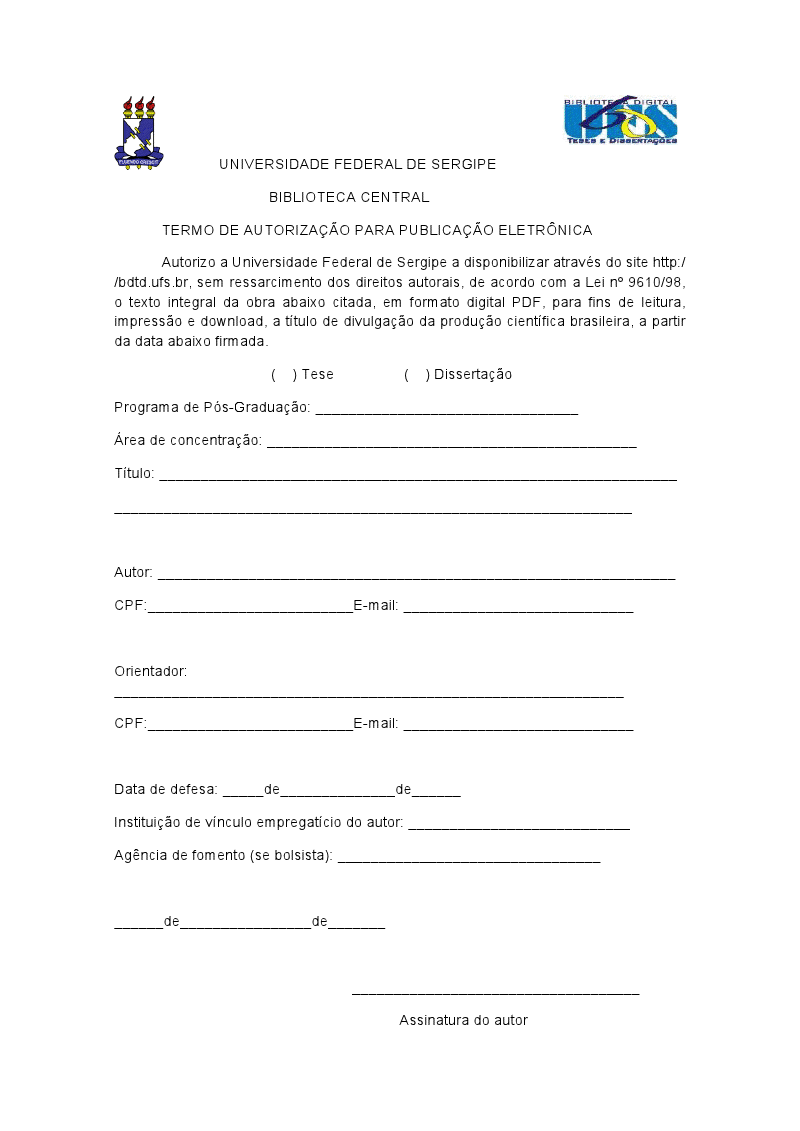 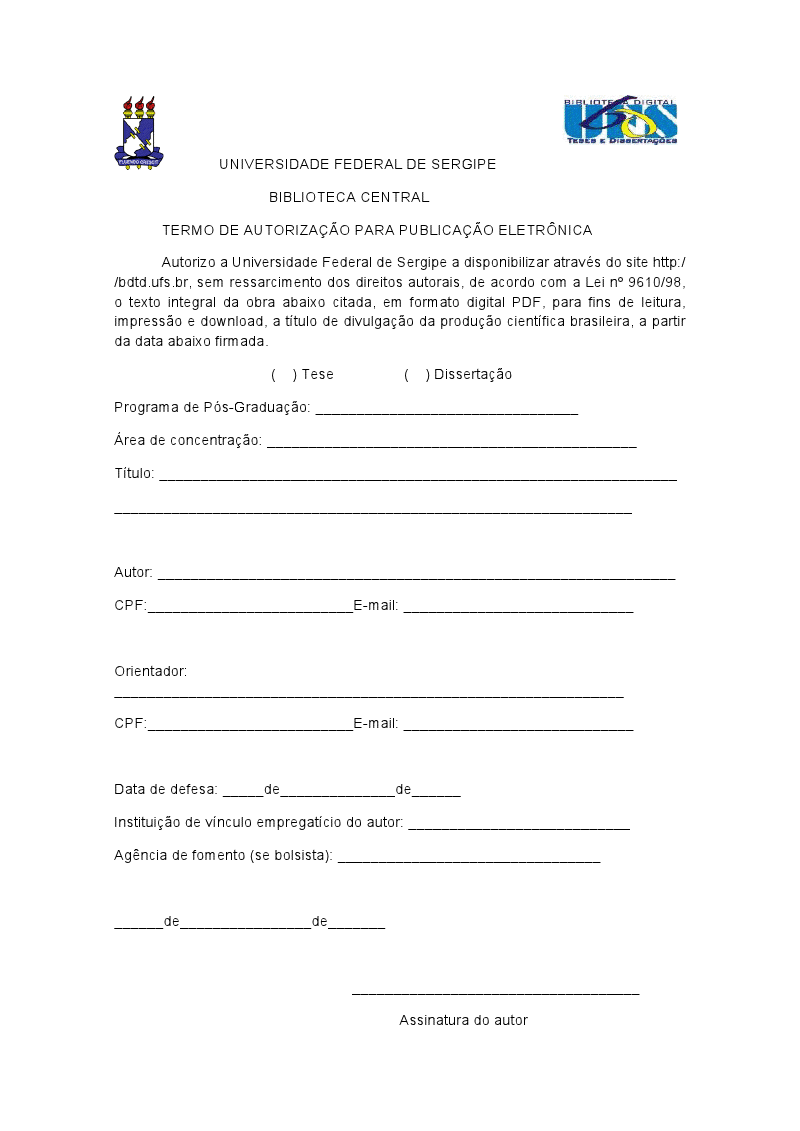 BIBLIOTECA CENTRALTERMO DE AUTORIZAÇÃO PARA PUBLICAÇÃO ELETRÔNICAAutorizo a Universidade Federal de Sergipe a disponibilizar através do site http:/bdtd.ufs.br, sem ressarcimento dos direitos autorais, de acordo com a Lei n° 9610/98, o texto integral da obra abaixo citada, em formato digital PDF, para fins de leitura, impressão e download, a título de divulgação da produção científica brasileira, a partir da data abaixo firmada:                                  (  X  ) Tese                                                      (  X  ) DissertaçãoPrograma de Pós-Graduação em Geociências Análise de BaciasÁrea de Concentração: AAAAATítulo: AAAAAAutor(a): AAAAACPF: 00000				E-mail: 0000@00Orientador(a): AAAAACPF: 00000				E-mail: 0000@00Data de Defesa: Dia/Mês/AnoInstituição de Vínculo Empregatício do Autor(a): AAAAAgência de Fomento (se bolsista): AAAASão Cristóvão, Dia/Mês/Ano______________________________________Assinatura do(a) Autor(a)